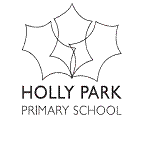 T E R M   D A T E S   F O R   2 0 1 8   –   2 0 1 9A U T U M N   T E R M   2 0 1 8Monday 3rd September 2018:		 Staff Training Day, school closedTuesday 4th September 2018:	 	Staff Training Day, school closedWednesday 5th September 2018:		Children return to school at 8.55amFriday 19th October 2018:			End of the first half of the Autumn TermMonday 22nd October – Friday 26th October: Half Term Holiday, school closedMonday 29th October 2018:			Children return to school at 8.55amFriday 23rd November 2018:			Staff Training Day, school closedFriday 21st December 2018:	  	            End of the Autumn Term, school ends at 1.30pmMonday 24th December – Friday 4th January: Christmas Holidays, school closedS P R I N G   T E R M   2 0 1 9Monday 7th January 2019:                            Children return to school at 8.55amFriday 15th February 2019:			End of the first half of the Spring TermMonday 18th February – Friday 22nd February: Half Term Holiday, school closedMonday 25th February 2019:			 Children return to school at 8.55amFriday 5th April 2019:			            End of the Spring Term, school ends at 1.30pmMonday 8th April – Monday 22nd April: Easter Holidays, school closedS U M M E R   T E R M   2 0 1 9Tuesday 23rd April 2019:			Children return to school at 8.55amMonday 6th May 2019:			May Bank Holiday, school closedFriday 24th May 2019:				End of the first half of the Summer TermMonday 27th May – Friday 31st May: Half Term Holiday, school closedMonday 3rd June 2019:			 Staff Training Day, school closedTuesday 4th June 2019:			Children return to school at 8.55amFriday 12th July 2019:	            		 Staff Training Day, school closedTuesday 23rd July 2019:			End of the Summer Term, school ends at 1.30pm